СХЕМА
расположения границ публичного сервитута на кадастровом плане территорииКК 86:02:0601001 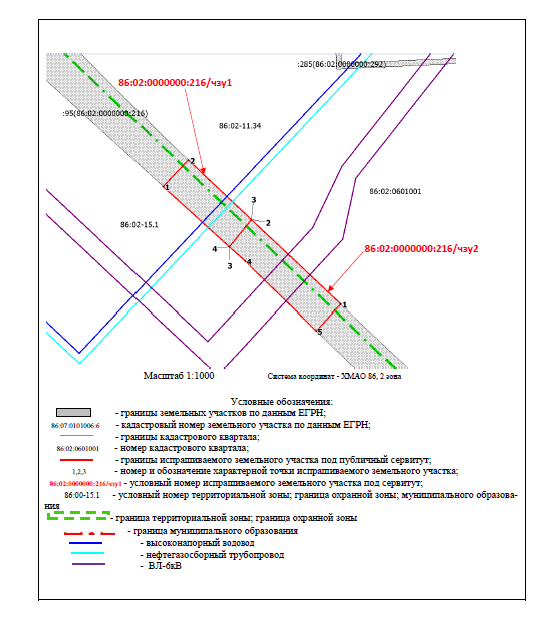 